高原地基督教生命堂主日聯合崇拜Christian Evangelical Mission Churchin Highland Park二零一八年三月十八日下午一時半March 18, 2018, 1:30 PMBACKBACKBACKBACKBACKABACKBBACKCBACKDBACKEBACKGBACKFBACK司會 Chairman:練戴秀群姊妹Mrs. Siew Kuan Lim 講員Speaker:	　盧義思博士Dr. Luis Ruiz翻譯 Translator:	  彭李蓉姊妹Mrs. Dolly Peng司琴 Pianist:李 澤 岳弟兄Mr. Morgen Li司琴 Pianist:王馮韺韺姊妹Mrs.Ying F.Wang司獻 Usher:    林 富 明弟兄Mr. Ming Lim司獻 Usher:       謝定全弟兄Mr. Ding Shieh    清潔 Clean Up:陳耀根弟兄 Mr. Yiu Kan Chan清潔 Clean Up:凌秀菁姊妹 Mrs. Marian Chan1序樂Prelude序樂Prelude序樂Prelude序樂Prelude序樂Prelude序樂Prelude序樂Prelude序樂Prelude司琴Pianist司琴Pianist司琴Pianist司琴Pianist司琴Pianist司琴Pianist司琴Pianist司琴Pianist司琴Pianist司琴Pianist司琴Pianist司琴Pianist司琴Pianist司琴Pianist司琴Pianist2宣召Call to Worship詩篇Psalm95:6-7.詩篇Psalm95:6-7.詩篇Psalm95:6-7.詩篇Psalm95:6-7.詩篇Psalm95:6-7.詩篇Psalm95:6-7.詩篇Psalm95:6-7.詩篇Psalm95:6-7.詩篇Psalm95:6-7.詩篇Psalm95:6-7.詩篇Psalm95:6-7.詩篇Psalm95:6-7.詩篇Psalm95:6-7.詩篇Psalm95:6-7.詩篇Psalm95:6-7.詩篇Psalm95:6-7.詩篇Psalm95:6-7.詩篇Psalm95:6-7.詩篇Psalm95:6-7.司會Chairman司會Chairman司會Chairman3頌讚詩Hymn of Praise頌讚詩Hymn of Praise頌讚詩Hymn of Praise頌讚詩Hymn of Praise#7#7#7#7#7#7#7#7#7#7#7眾立Cong. Stand眾立Cong. Stand眾立Cong. Stand眾立Cong. Stand眾立Cong. Stand眾立Cong. Stand眾立Cong. Stand眾立Cong. Stand4祈　禱Prayer祈　禱Prayer祈　禱Prayer祈　禱Prayer祈　禱Prayer祈　禱Prayer祈　禱Prayer祈　禱Prayer祈　禱Prayer祈　禱Prayer祈　禱Prayer祈　禱Prayer司會Chairman司會Chairman司會Chairman司會Chairman司會Chairman司會Chairman司會Chairman司會Chairman司會Chairman司會Chairman司會Chairman5讀經Scripture Reading讀經Scripture Reading詩篇133篇Psalm 133詩篇133篇Psalm 133詩篇133篇Psalm 133詩篇133篇Psalm 133詩篇133篇Psalm 133詩篇133篇Psalm 133詩篇133篇Psalm 133詩篇133篇Psalm 133詩篇133篇Psalm 133詩篇133篇Psalm 133詩篇133篇Psalm 133詩篇133篇Psalm 133詩篇133篇Psalm 133詩篇133篇Psalm 133詩篇133篇Psalm 133詩篇133篇Psalm 133詩篇133篇Psalm 133司會Chairman司會Chairman司會Chairman司會Chairman6唱　詩Hymn唱　詩Hymn唱　詩Hymn#511#511#511#511#511#511#511#511#511#511#511#511#511#511#511眾立Cong. Stand眾立Cong. Stand眾立Cong. Stand眾立Cong. Stand眾立Cong. Stand7報　告Announcement報　告Announcement報　告Announcement報　告Announcement報　告Announcement報　告Announcement報　告Announcement報　告Announcement報　告Announcement報　告Announcement報　告Announcement報　告Announcement報　告Announcement報　告Announcement報　告Announcement報　告Announcement報　告Announcement報　告Announcement報　告Announcement報　告Announcement報　告Announcement 司會Chairman 司會Chairman8獻　唱Anthem獻　唱Anthem獻　唱Anthem獻　唱Anthem獻　唱Anthem#460#460#460#460#460#460#460成人詩班Adult Choir成人詩班Adult Choir成人詩班Adult Choir成人詩班Adult Choir成人詩班Adult Choir成人詩班Adult Choir成人詩班Adult Choir成人詩班Adult Choir成人詩班Adult Choir成人詩班Adult Choir成人詩班Adult Choir9證　道Sermon證　道Sermon證　道Sermon證　道Sermon證　道Sermon證　道Sermon盧義思博士Dr. Luis Ruiz盧義思博士Dr. Luis Ruiz盧義思博士Dr. Luis Ruiz盧義思博士Dr. Luis Ruiz盧義思博士Dr. Luis Ruiz盧義思博士Dr. Luis Ruiz盧義思博士Dr. Luis Ruiz盧義思博士Dr. Luis Ruiz盧義思博士Dr. Luis Ruiz盧義思博士Dr. Luis Ruiz盧義思博士Dr. Luis Ruiz盧義思博士Dr. Luis Ruiz盧義思博士Dr. Luis Ruiz盧義思博士Dr. Luis Ruiz9The Humble Walk of Jesus ChrisThe Humble Walk of Jesus ChrisThe Humble Walk of Jesus ChrisThe Humble Walk of Jesus ChrisThe Humble Walk of Jesus ChrisThe Humble Walk of Jesus ChrisThe Humble Walk of Jesus ChrisThe Humble Walk of Jesus ChrisThe Humble Walk of Jesus ChrisThe Humble Walk of Jesus ChrisThe Humble Walk of Jesus ChrisThe Humble Walk of Jesus ChrisThe Humble Walk of Jesus ChrisThe Humble Walk of Jesus ChrisThe Humble Walk of Jesus ChrisThe Humble Walk of Jesus ChrisThe Humble Walk of Jesus ChrisThe Humble Walk of Jesus ChrisThe Humble Walk of Jesus ChrisThe Humble Walk of Jesus ChrisThe Humble Walk of Jesus ChrisThe Humble Walk of Jesus ChrisThe Humble Walk of Jesus Chris10回應詩Response回應詩Response回應詩Response回應詩Response回應詩Response回應詩Response回應詩Response#457#457#457#457眾立Cong. Stand眾立Cong. Stand眾立Cong. Stand眾立Cong. Stand眾立Cong. Stand眾立Cong. Stand眾立Cong. Stand眾立Cong. Stand眾立Cong. Stand眾立Cong. Stand眾立Cong. Stand眾立Cong. Stand11奉　獻Offering奉　獻Offering奉　獻Offering奉　獻Offering奉　獻Offering奉　獻Offering奉　獻Offering奉　獻Offering奉　獻Offering奉　獻Offering司獻Usher司獻Usher司獻Usher司獻Usher司獻Usher司獻Usher司獻Usher司獻Usher司獻Usher司獻Usher司獻Usher司獻Usher司獻Usher12奉獻禱告Prayer奉獻禱告Prayer奉獻禱告Prayer奉獻禱告Prayer奉獻禱告Prayer奉獻禱告Prayer奉獻禱告Prayer奉獻禱告Prayer奉獻禱告Prayer奉獻禱告Prayer眾立Cong. Stand眾立Cong. Stand眾立Cong. Stand眾立Cong. Stand眾立Cong. Stand眾立Cong. Stand眾立Cong. Stand眾立Cong. Stand眾立Cong. Stand眾立Cong. Stand眾立Cong. Stand眾立Cong. Stand眾立Cong. Stand13三一頌Doxology三一頌Doxology三一頌Doxology三一頌Doxology三一頌Doxology三一頌Doxology三一頌Doxology三一頌Doxology三一頌Doxology三一頌Doxology三一頌Doxology三一頌Doxology三一頌Doxology三一頌Doxology眾立Cong. Stand眾立Cong. Stand眾立Cong. Stand眾立Cong. Stand眾立Cong. Stand眾立Cong. Stand14祝　福Benediction祝　福Benediction祝　福Benediction祝　福Benediction祝　福Benediction祝　福Benediction祝　福Benediction祝　福Benediction祝　福Benediction祝　福Benediction祝　福Benediction祝　福Benediction祝　福Benediction祝　福Benediction黃宋來牧師Rev. Wong黃宋來牧師Rev. Wong黃宋來牧師Rev. Wong黃宋來牧師Rev. Wong黃宋來牧師Rev. Wong黃宋來牧師Rev. Wong15阿們頌Threefold Amen阿們頌Threefold Amen阿們頌Threefold Amen阿們頌Threefold Amen阿們頌Threefold Amen阿們頌Threefold Amen阿們頌Threefold Amen阿們頌Threefold Amen阿們頌Threefold Amen阿們頌Threefold Amen阿們頌Threefold Amen阿們頌Threefold Amen阿們頌Threefold Amen眾立Cong. Stand眾立Cong. Stand眾立Cong. Stand眾立Cong. Stand眾立Cong. Stand眾立Cong. Stand眾立Cong. Stand16殿　樂Postlude殿　樂Postlude殿　樂Postlude殿　樂Postlude殿　樂Postlude殿　樂Postlude殿　樂Postlude殿　樂Postlude殿　樂Postlude殿　樂Postlude殿　樂Postlude殿　樂Postlude殿　樂Postlude殿　樂Postlude殿　樂Postlude殿　樂Postlude殿　樂Postlude殿　樂Postlude殿　樂Postlude司琴Pianist報 告 事 項1. 聚會前請將手機關機或是轉為振動，以避免影響聚會進行。2.  今日崇拜後有聚餐，歡迎大家留步同享美好團契.3. 本周三晚八時於楊孫錦雲姊妹府上舉行查經禱告會，歡迎弟兄姊妹邀約親友踴躍參加 (弟兄姊妹若有代禱事項請聯絡黃牧師)。4. 週五晚七時半於陳鼎瑜弟兄伉儷府上舉行青少年團契,歡迎青少年踴躍參加.5. 本週六晚七時半於王培仁弟兄伉儷府上舉行錫安團契,歡迎弟兄姊妹踴躍參加, 方便者請攜帶一菜分享.6. 多華谷生命於3月31日下午二點至六點在Lincoln Park PAL(10 Boonton Turnpike, Lincoln Park. NJ 07035) 舉行美東區嘉年華籌款活動以建多功能餐廳大樓, 詳情請閱佈告欄.                                                                                               7. 上主日中文崇拜奉獻: $ 699.00..英文崇拜奉獻: $781.00.週一餐館查經聚會奉獻:$370.00.Announcements1. Before the Service begins, please turn your cell phones to vibrate/silent or off to avoid disturbing the proceedings.2. We welcome everyone to stay for Potluck lumch after service.3. On Wednesday night at 8:00 PM, there will be a Bible Study and prayer at Mrs. Grace Yu’s house.4. On Friday at 7:30PM there will be a youth fellowship at Mr. & Mrs. Ding Chan’s house.5. On Saturday at 7:30 PM, we will have Zion Fellowship at Mr. & Mrs. Pei Ren Wang’s house, please bring a dish to the potluck dinner.  6. There will be a CEMC East Coast Carnival Palooza Fundraise on Mar.31 from 2pm-6pm at the Lincoln Park PAL, $20 admission per person includes unlimited games, one meal, drinks, and tickets for prizes/raffles.7. Last week’s offering: Chinese service: $ 699.00.English service: $781.00.Monday Bible Study offering: $ 370.00.English service offering : $  31.00.  Monday Bible Study offering : $ 415.00.                 000主在祂的聖殿中The Lord is in His holy temple上主今在祂的聖会中,The Lord is in His holy temple上主今在祂的聖会中,The Lord is in His holy temple萬國的人當肅靜,Let all the earth keep silence,萬國的人在主前當肅靜,Let all the earth keep silence, before Him,當肅靜,在主前,應當肅靜。Keep silence, keep silence, before Him.  阿門。Amen. 诗篇 (Psalm) 95:6, 7诗篇 (Psalm) 95:6, 795:6 Come, let us bow down in worship, let us kneel before the Lord our Maker;95:6 來啊,我們要屈身敬拜,在造我們的耶和華面前跪下 。95:7 for he is our God and we are the people of his pasture, the flock under his care.95:7 因為祂是我們的神；我們是祂草場的羊,是祂手下的民。惟願你們今天聽祂的話 ：#07 祢的信實廣大 Great is Thy faithfulness==== 1/3 ====祢的信實廣大，我 神我天父，“Great is Thy faithfulness,”       O God my Father,全無轉動影兒，藏在祢心；There is no shadow of turning with Thee;祢不改變，祢慈愛永不轉移，Thou changest not,             Thy compassions, they fail not無始無終的 神施恩不盡。As Thou hast been Thou forever wilt be.祢的信實廣大，祢的信實廣大，“Great is Thy faithfulness!”     “Great is Thy faithfulness!”每早晨賜下新豐富恩惠；Morning by morning new mercies I see;我一切需要祢手豐富預備，All I have needed Thy hand hath provided—祢的信實廣大，顯在我身！“Great is Thy faithfulness,”     Lord, unto me!==== 2/3 ====春夏秋冬四季，有栽種收成，Summer and winter,           and springtime and harvest,日月星辰時刻，循轉不止；Sun, moon and stars in their courses above,宇宙萬物，都為造物主見證，Join with all nature in manifold witness述說天父莫大信實仁慈。To Thy great faithfulness,      mercy and love.祢的信實廣大，祢的信實廣大，“Great is Thy faithfulness!”    “Great is Thy faithfulness!”每早晨賜下新豐富恩惠；Morning by morning new mercies I see;我一切需要祢手豐富預備，All I have needed Thy hand hath provided—祢的信實廣大，顯在我身！“Great is Thy faithfulness,”    Lord, unto ==== 3/3 ====祢赦免我罪愆，賜我永平安，Pardon for sin and a peace that endureth,祢的榮光親自，安慰導引；Thine own dear presence to cheer and to guide;日日加力，更賜我光明盼望，Strength for today and bright hope for tomorrow,祢所賜的恩愛永無止盡！Blessings all mine,            with ten thousand beside!祢的信實廣大，祢的信實廣大，“Great is Thy faithfulness!”   “Great is Thy faithfulness!”每早晨賜下新豐富恩惠；Morning by morning new mercies I see;我一切需要祢手豐富預備，All I have needed Thy hand hath provided—祢的信實廣大，顯在我身！“Great is Thy faithfulness,”     Lord, unto me!诗篇133 (Psalm 133)诗篇133 (Psalm 133)130:1 How good and pleasant it is when brothers live together in unity!130:1〔大衛上行之詩。〕看哪、弟兄和睦同居、是何等的善、何等的美。130:2 It is like precious oil poured on the head, running down on the beard, running down on Aaron's beard, down upon the collar of his robes.130:2 這好比那貴重的油、澆在亞倫的頭上、流到鬍鬚．又流到他的衣襟．130:3 It is as if the dew of Hermon were falling on Mount Zion. For there the Lord bestows his blessing, even life forevermore.130:3 又好比黑門的甘露、降在錫安山．因為在那裡有耶和華所命定的福、就是永遠的生命。#511 按祂時候In His Time===== 1/4 =====祂做事，有定時，In His time, In His Time按祂時候能成就美好事，He makes all things beautiful in His time.主，求祢每日指示，Lord please show me every day教我明白祢心思，As You're teaching me Your way我願遵行祢旨意，That You do just what You say等候祢！In Your time.===== 2/4 =====祢做事，有定時，In Your time, In Your Time按祢時候能成就美好事，You make all things beautiful in Your time.主，我獻身心給祢，Lord my life to You I bring我口稱頌讚美祢，May each song I have to sing我願令祢心滿意，Be to you a lovely thing等候祢！In Your time.#460 藉我賜恩福 Make Me a Blessing===== 1/3 =====在塵世生命崎嶇道路中，Out in the highways and byways of life,多少人困倦悲傷；many are weary and sad;黑暗滿佈快把真光照亮，Carry the sunshine where darkness is rife使憂傷者變歡暢。making the sorrowing glad.藉我賜恩福，藉我賜恩福，Make me a blessing,Make me a blessing,藉我生命榮耀主名；Out of my life May Jesus shine;藉我賜恩福，救主，聽我求，Make me a blessing, O savior, I pray,藉我賜恩福，使他人得救。Make me a blessing to someone today.===== 2/3 =====述說耶穌基督慈愛故事，Tell the sweet story of Christ and His love;述說他赦罪大能；Tell of His pow'r to forgive;別人信主要藉你去見證，Others will trust Him if only you prove生活時刻像明燈。true ev'ry moment you live.藉我賜恩福，藉我賜恩福，Make me a blessing,Make me a blessing,藉我生命榮耀主名；Out of my life May Jesus shine;藉我賜恩福，救主，聽我求，Make me a blessing, O savior, I pray,藉我賜恩福，使他人得救。Make me a blessing to someone today.===== 3/3 =====白白得來故要白白施與，Give as 'twas given to you in your need;愛人要像主愛你；Love as the Master loved you;對軟弱者務要盡力攙扶，Be to the helpless a helper indeed;忠於主始終如一。Unto your mission be true.藉我賜恩福，藉我賜恩福，Make me a blessing,Make me a blessing,藉我生命榮耀主名；Out of my life May Jesus shine;藉我賜恩福，救主，聽我求，Make me a blessing, O savior, I pray,藉我賜恩福，使他人得救Make me a blessing to someone today.2 Thessalonians (帖撒羅尼迦後書) 3:42 Thessalonians (帖撒羅尼迦後書) 3:4And we have confidence in the Lord touching you, that ye both do and will do the things which we command you.我們靠主深信你們現在是遵行我們所吩咐的、後來也必要遵行。1 John (約翰一書) 2:61 John (約翰一書) 2:6He that saith he abideth in him ought himself also so to walk, even as he walked.人若說他住在主裡面、就該自己照主所行的去行John (約翰福音)8:28-29 John (約翰福音)8:28-29 8:28 Then said Jesus unto them, When ye have lifted up the Son of man, then shall ye know that I am he, and that I do nothing of myself; but as my Father hath taught me, I speak these things. 8:28 所以耶穌說、你們舉起人子以後、必知道我是基督、並且知道我沒有一件事、是憑著自己作的．我說這些話、乃是照著父所教訓我的。8:29 And he that sent me is with me: the Father hath not left me alone; for I do always those things that please him.8:29 那差我來的、是與我同在．他沒有撇下我獨自在這裡、因為我常作他所喜悅的事。John (約翰福音)6:38 John (約翰福音)6:38 For I came down from heaven, not to do mine own will, but the will of him that sent me.因為我從天上降下來、不是要按自己的意思行、乃是要按那差我來者的意思行。John (約翰福音) 8:50 John (約翰福音) 8:50 And I seek not mine own glory: there is one that seeketh and judgeth.我不求自己的榮耀．有一位為我求榮耀定是非的。John (約翰福音)17:1-4John (約翰福音)17:1-417:1 hese words spake Jesus, and lifted up his eyes to heaven, and said,Father, the hour is come; glorify thy Son, that thy Son also may glorify thee:17:1  保羅和西拉、經過暗妃波里、亞波羅尼亞、來到帖撒羅尼迦、在那裡有猶太人的會堂。17:2 As thou hast given him power over all flesh, that he should give eternal life to as many as thou hast given him.17:2 保羅照他素常的規矩進去、一連三個安息日、本著聖經與他們辯論、17:3As thou hast given him power over all flesh, that he should give eternal life to as many as thou hast given him.17:3 講解陳明基督必須受害、從死裡復活．又說、我所傳與你們的這位耶穌、就是基督。17:4I have glorified thee on the earth: I have finished the work which thou gavest me to do.17:4 他們中間有些人聽了勸、就附從保羅和西拉．並有許多虔敬的希利尼人、尊貴的婦女也不少。Zechariah (撒迦利亞書) 9 :9Zechariah (撒迦利亞書) 9 :9Rejoice greatly, O daughter of Zion; shout, O daughter of Jerusalem: behold, thy King cometh unto thee: he is just, and having salvation; lowly, and riding upon an ass, and upon a colt the foal of an ass.錫安的民哪、應當大大喜樂．耶路撒冷的民哪、應當歡呼．看哪、你的王來到你這裡．他是公義的、並且施行拯救、謙謙和和的騎著驢、就是騎著驢的駒子。Matthew (馬太福音)11:29 Matthew (馬太福音)11:29 Take my yoke upon you, and learn of me; for I am meek and lowly in heart: and ye shall find rest unto your souls.我心裡柔和謙卑、你們當負我的軛、學我的樣式、這樣、你們心裡就必得享安息。2 Corinthians (哥林多後書)10:1 2 Corinthians (哥林多後書)10:1 Now I Paul myself beseech you by the meekness and gentleness of Christ, who in presence am base among you, but being absent am bold toward you:我保羅、就是與你們見面的時候是謙卑的、不在你們那裡的時候向你們是勇敢的、如今親自藉著基督的溫柔和平、勸你們。Luke (路加福音) 22:27Luke (路加福音) 22:27For whether is greater, he that sitteth at meat, or he that serveth? is not he that sitteth at meat? but I am among* you as he that serveth.是誰為大、是坐席的呢、是服事人的呢．不是坐席的大麼．然而我在你們中間、如同服事人的。Mark (馬可福音) 10: 45Mark (馬可福音) 10: 45For even the Son of man came not to be ministered unto, but to minister, and to give his life a ransom for many.因為人子來、並不是要受人的服事、乃是要服事人、並且要捨命、作多人的贖價。Matthew (馬太福音) 20:28Matthew (馬太福音) 20:28Even as the Son of man came not to be ministered unto, but to minister, and to give his life a ransom for many正如人子來、不是要受人的服事、乃是要服事人．並且要捨命、作多人的贖價。John (約翰福音)13:15 John (約翰福音)13:15 For I have given you an example, that ye should do as I have done to you.我給你們作了榜樣、叫你們照著我向你們所作的去作。Matthew (馬太福音)16:24-25 Matthew (馬太福音)16:24-25 Then said Jesus unto his disciples, If any will come after me, let him deny himself, and take up his cross, and follow me.於是耶穌對門徒說、若有人要跟從我、就當捨己、背起他的十字架、來跟從我。For whosoever will save his life shall lose it: and whosoever will lose his life for my sake shall find it.因為凡要救自己生命的、〔生命或作靈魂下同〕必喪掉生命．凡為我喪掉生命的、必得著生命。#457 我今永遠屬祢#457 Now I Belong to Jesus===== 1/3 =====耶穌我主爱我永不止息，Jesus, my Lord will love me forever,無權勢能叫我與主分離，From Him no pow'r of evil can sever,祂救贖我捨命於十架，He gave His life to ransom my soul;我今永遠屬祂；Now I belong to Him; 我今屬於主耶穌，Now I belong to Jesus,主耶穌屬於我，Jesus belongs to me,並非暫時舆祂相連，Not for the years of time alone,乃是直到永遠。But for eternity.===== 2/3 =====從前我在罪中迷醉浮沉，Once I was lost in sin's degradation,耶穌降世給我帶來救恩，Jesus came down to bring me salvation,不再有羞恥憂傷懼怕，Lifted me up from sorrow and shame,我今永遠屬祂；Now I belong to Him; 我今屬於主耶穌，Now I belong to Jesus,主耶穌屬於我，Jesus belongs to me,並非暫時舆祂相連，Not for the years of time alone,乃是直到永遠。But for eternity.===== 3/3 =====我心快樂因我已得拯救，Joy floods my soul for Jesus has saved me,前為罪奴今主赐我自由，Freed me from sin that long had enslaved me為救贖我祂寶血流下，His precious blood, He came to redeem,我今永遠屬祂；Now I belong to Him; 我今屬於主耶穌，Now I belong to Jesus,主耶穌屬於我，Jesus belongs to me,並非暫時舆祂相連，Not for the years of time alone,乃是直到永遠。But for eternity. #256 三一頌Doxology讃美真神萬福之根；Praise God from whom all blessings flow世上萬民讃美主恩；Praise Him all creatures here below天使天軍讃美主名；Praise Him above ye heav’nly host讃美聖父, 聖子, 聖靈Praise Father Son and Holy Ghost  阿門。  Amen 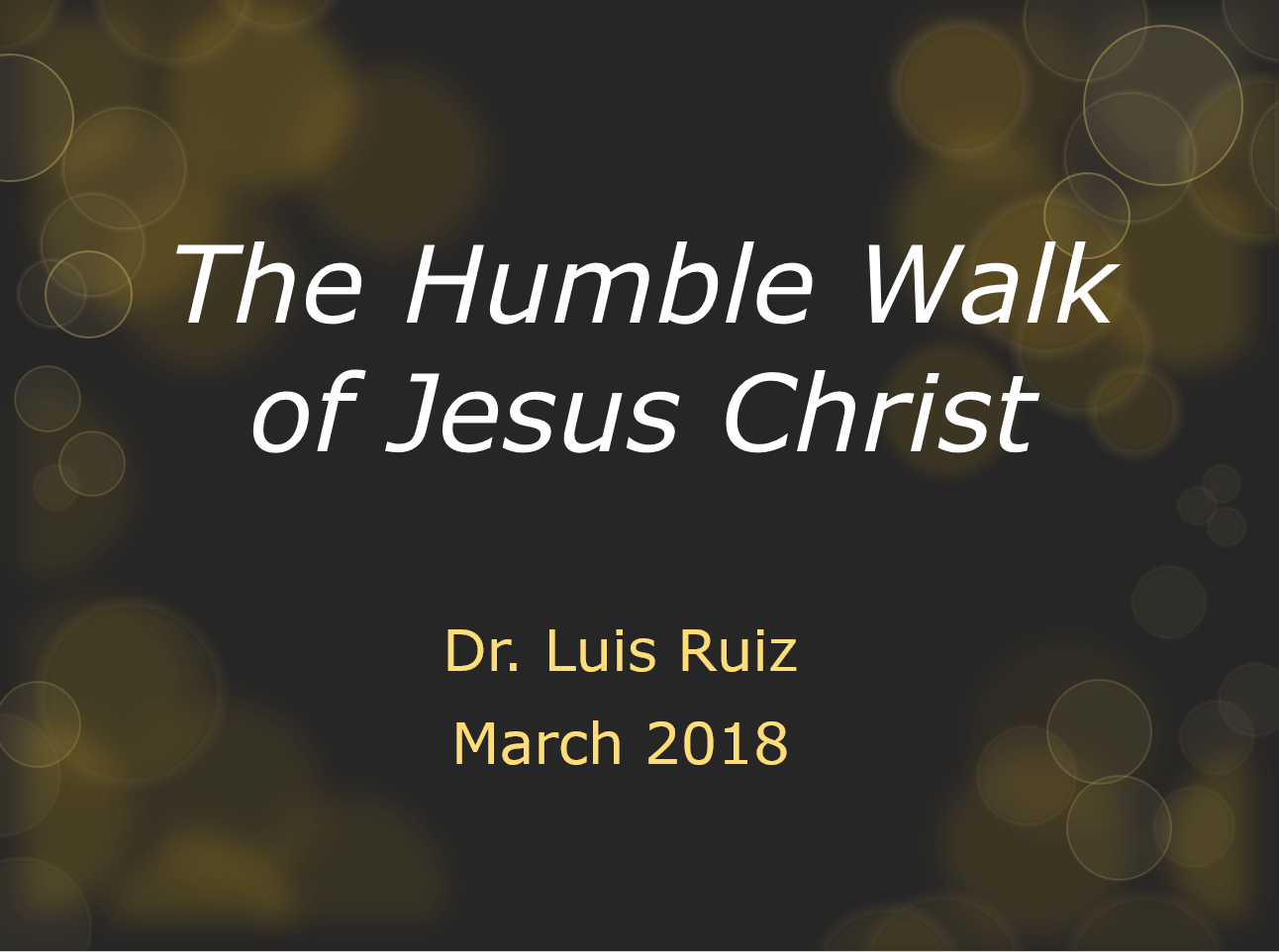 